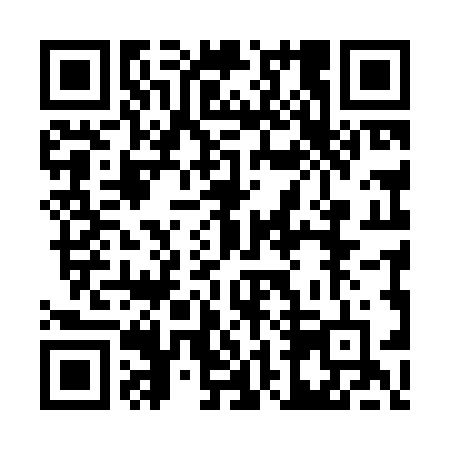 Prayer times for Atlantic Highlands, New Jersey, USAWed 1 May 2024 - Fri 31 May 2024High Latitude Method: Angle Based RulePrayer Calculation Method: Islamic Society of North AmericaAsar Calculation Method: ShafiPrayer times provided by https://www.salahtimes.comDateDayFajrSunriseDhuhrAsrMaghribIsha1Wed4:305:5512:534:447:529:172Thu4:285:5312:534:457:539:193Fri4:275:5212:534:457:549:204Sat4:255:5112:534:457:559:215Sun4:245:5012:534:457:569:236Mon4:225:4912:534:467:579:247Tue4:215:4812:534:467:589:258Wed4:195:4612:534:467:599:279Thu4:185:4512:534:468:009:2810Fri4:165:4412:534:478:019:3011Sat4:155:4312:534:478:029:3112Sun4:135:4212:524:478:039:3213Mon4:125:4112:524:488:049:3414Tue4:115:4012:534:488:059:3515Wed4:095:3912:534:488:069:3616Thu4:085:3812:534:488:079:3817Fri4:075:3812:534:498:089:3918Sat4:065:3712:534:498:099:4019Sun4:045:3612:534:498:109:4220Mon4:035:3512:534:498:119:4321Tue4:025:3412:534:508:129:4422Wed4:015:3412:534:508:139:4523Thu4:005:3312:534:508:139:4724Fri3:595:3212:534:508:149:4825Sat3:585:3212:534:518:159:4926Sun3:575:3112:534:518:169:5027Mon3:565:3012:534:518:179:5128Tue3:555:3012:544:528:189:5229Wed3:545:2912:544:528:189:5430Thu3:535:2912:544:528:199:5531Fri3:535:2812:544:528:209:56